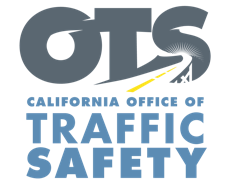 FOR IMMEDIATE RELEASE						 , 2021Give the Phone a “Break”: April is Distracted Driving Awareness Month, Calif. – April is Distracted Driving Awareness Month, and encourages drivers to give the phone a break and focus on the road. On   will have additional officers on patrol specifically looking for drivers who violate the state’s hands-free cell phone law.“When you are driving, give the phone a rest,”  said.  “A driver’s number one focus should be on the road. Anything that distracts you from the task of driving, especially a phone, puts yourself and others at risk.” According to the 2020 California Statewide Public Opinion Survey, more than 75% of surveyed drivers listed “Distracted Driving because of TEXTING” as their biggest safety concern.“Not driving distracted is a simple, but significant behavior change,”  said. “The goal is to increase compliance with the hands-free cell phone law and keep people safe.”Under current law, drivers are not allowed to hold a phone or other electronic device while behind the wheel. Drivers under 18 are not allowed to use a phone for any reason, including hands-free.If you need to make a call or send a text, pull over and park at a safe location. Drivers should silence their phones or put the phone out of reach, such as the glove box or trunk. Funding for distracted driving enforcement operations are provided by a grant from the California Office of Traffic Safety, through the National Highway Traffic Safety Administration.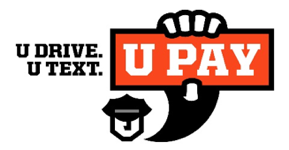 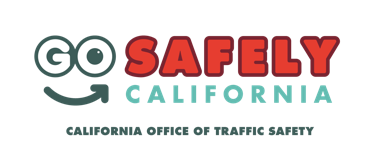 # # #